Fait le :.. / . . / . . . .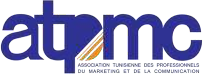 Demande d’adhésion chef d’entreprise Nom :……………………………………… Prénom :…………………………………………………………………. Date de naissance : . . / . . / . . . . Lieu :……….. CIN : ……………………..Adresse professionnelle :………………………………………………………………………………………………. GSM :…………………………………….E-mail :…………………………………………@................................ Fonction actuelle :……………………………………. Société : …………………………………………………… Formation académique :Nombre d’année d’expérience :……………………………………………………………………………..Parcours professionnel :    Frais d’adhésion 150 DT 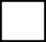 Mode de paiement : -Espèce 	-Chèque 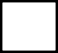 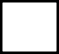 J’accepte la charte d’éthique de l’ATPMC Membre actif de l’ATPMCAdhérant non actif à l’ATPMCSignature du membre	        Signature du présidente	     Signature du trésorierAnnéeEtablissementSpécialitéObservationsAnnéeEtablissementFonctionObservations